Biology 12Unit #1 PRACTICE Test  BiochemistryName: ____________________________________ Learning Goal #1:  I will be able to describe the characteristics of water and its role in the bodyIn terms of the properties of water, what makes it a good transport medium?  Explain 2 properties.________________________________________________________________________________________________________________________________________________________________________________________________________________________________________________________________________________________________________________________________________________2. The bond formed when two atoms share a pair of electrons is called a(n)List three reasons why water is important for the human body.  Be specific. ___________________________________________________________________________________________________________________________________________________________________________________________________________________________________________________You notice that the top end of a paper towel is wet, even though only the bottom is immersed in water.  Why is that? _____________________________________________________________________________________________________________________________________________________________________________________________________________________________________________________________________Your best friend refuses to drink water as she says that she doesn’t like the taste.  You see this sticker and you put it on her binder.  Why is drinking water so important for her learning?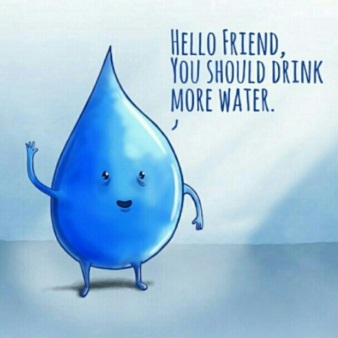 Learning Goal #2:  I will be able to show examples of hydrolysis and dehydration synthesis1.  When does your body use the process of dehydration synthesis? ______________________________________________________________________________________________________________________________________________________________________________________________________________________________________________________________________________2.  When does your body use the process of hydrolysis? ______________________________________________________________________________________________________________________________________________________________________________________________________________________________________________________________________________3.  Sketch both the process of hydrolysis and dehydration synthesis using one equation to explain both processes. (use either protein or carbs as an example): Learning Goal #3:  I will be able to recognize the difference between carbohydrates, lipids, proteins, and nucleic acids1.  Polysaccharides are: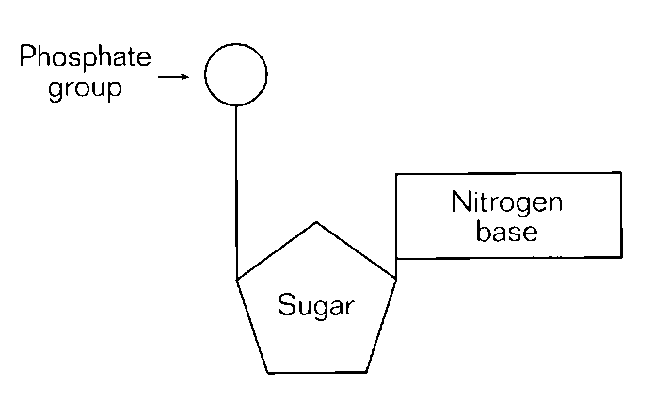 2. The entire molecule shown in the diagram above is called a(n)3.  Lipids that are polar and help form the plasma  membrane are4.   Label the below molecules: 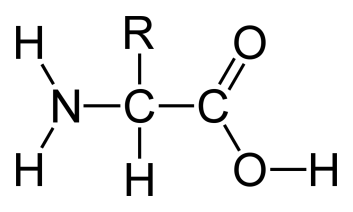 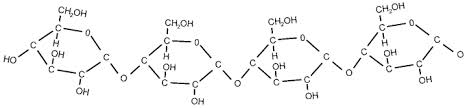 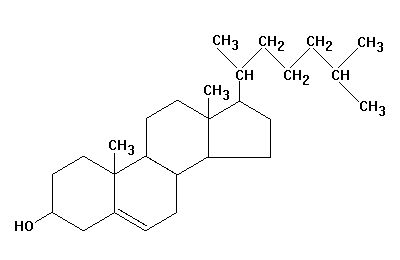 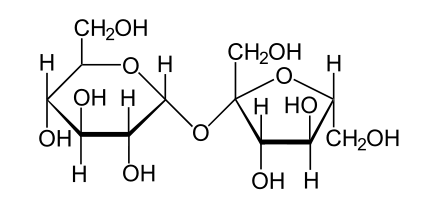 5.  The difference between a saturated and unsaturated fat is6.  What type of bond goes between each amino acid to make a protein? _________________________What is an essential amino acid? ________________________________________________________________________________________________________________________________________________________________________What are three examples of nucleic acids? ____________________________________________________________________________________________________________Your mom made a wonderful meal to help you prepare for the Freakin’ Farmer last weekend.  She said it would help you carbo load.  You disagree that it has the macromolecule that you need.  How would you test this?What macromolecule do you need?  Why? ___________________________________________________________________________________________________________________________________________________________________________________________________________________________________________________How would you test this? _____________________________________________________________________________________________________________________________________________________________________________________________________________________________________________________________________________________________________________________________________________________________________________________________________________________What is this cartoon referring to?  Why is this ironic?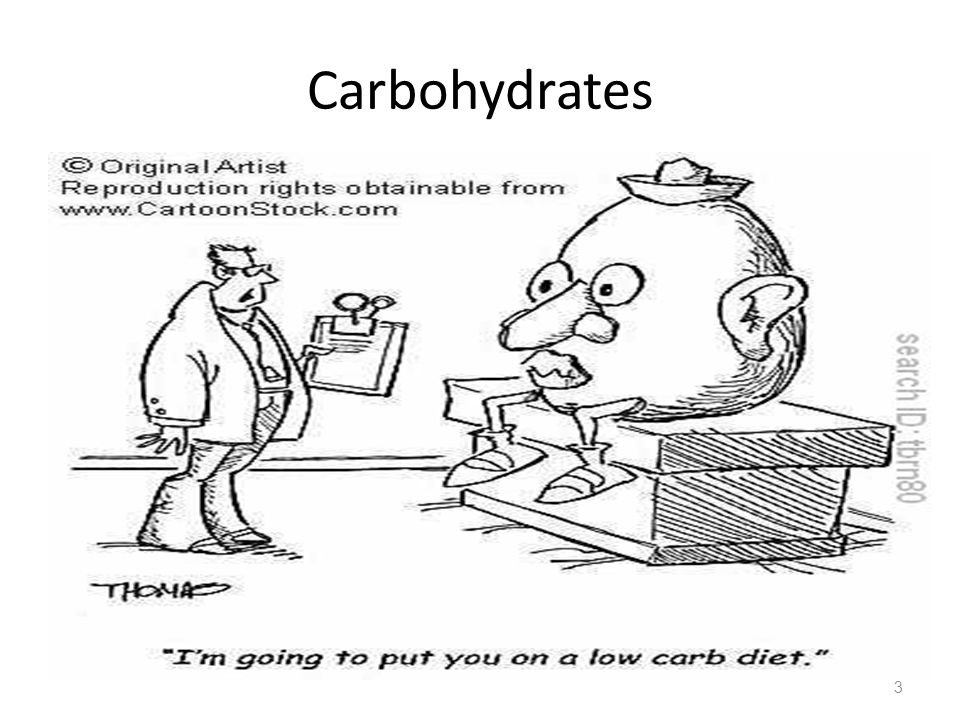 Learning GoalsNo Evidence0Beginning1Developing2Proficient3Sophisticated4I will be able to describe the characteristics of water and its role in the bodyI will be able to explain dehydration synthesis and hydrolysisI will be able to recognize the difference between carbohydrates, lipids, proteins, and nucleic acids  a.hydrogen bond.c.covalent bond.b.ionic bond.d.water bond.a.carbohydrates.c.proteins.b.lipids.d.unsaturated fats.a.amino acid.c.polysaccharide.b.nucleotide.d.pyrimidine.a.triglyceridesc.phospholipidsb.saturatedd.all of the abovea. the size of moleculec.the double bond in the saturated fatb. the R groupd.the double bond in the unsaturated fat